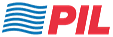 Date:                        VESSEL CERTIFICATETHIS IS TO CERTIFY THAT THE CARRYING VESSEL IS PLYING A REGULAR LINER SERVICE TO SAUDI ARABIA PORT AND IS NOT REGISTERED IN ISRAEL NOR OWNED BY NATIONS OR RESIDENTS OF ISRAEL AND WILL NOT CALL AT, NOR PASS THROUGH ANY ISRAELI PORT DURING HER VOYAGE TO SAUDI ARABIA.THE SAID VESSEL IS ELIGIBLE TO ENTER THE PORTS OF THE  OF  IN CONFORMITY WITH THE LAWS AND REGULATIONS OF .FOR PACIFIC INTERNATIONAL LINES (PTE) LTD                                                           ………………………………………………………..                                                                                                                           As agentsVESSEL/VOYAGEYEAR BUILTFLAGCLASSVESSEL AGE LESS THAN